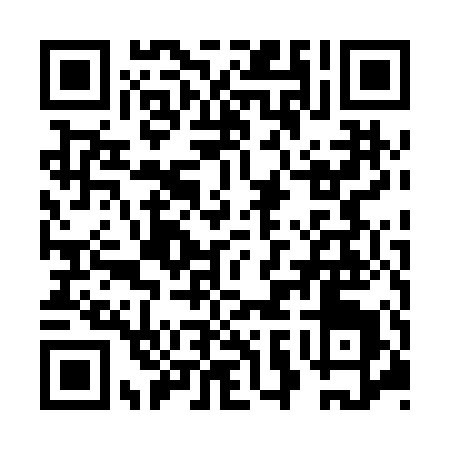 Ramadan times for Bela, CameroonMon 11 Mar 2024 - Wed 10 Apr 2024High Latitude Method: NonePrayer Calculation Method: Muslim World LeagueAsar Calculation Method: ShafiPrayer times provided by https://www.salahtimes.comDateDayFajrSuhurSunriseDhuhrAsrIftarMaghribIsha11Mon5:005:006:1112:113:316:116:117:1812Tue5:005:006:1012:113:306:116:117:1813Wed4:594:596:0912:103:306:126:127:1814Thu4:594:596:0912:103:296:126:127:1815Fri4:584:586:0812:103:296:126:127:1816Sat4:574:576:0812:103:286:126:127:1817Sun4:574:576:0712:093:286:126:127:1818Mon4:564:566:0612:093:276:126:127:1819Tue4:554:556:0612:093:276:126:127:1820Wed4:554:556:0512:083:266:126:127:1821Thu4:544:546:0412:083:266:126:127:1822Fri4:534:536:0412:083:256:126:127:1823Sat4:534:536:0312:083:246:126:127:1824Sun4:524:526:0212:073:246:126:127:1825Mon4:514:516:0212:073:236:126:127:1826Tue4:514:516:0112:073:236:126:127:1927Wed4:504:506:0112:063:226:126:127:1928Thu4:494:496:0012:063:216:126:127:1929Fri4:494:495:5912:063:216:126:127:1930Sat4:484:485:5912:053:206:126:127:1931Sun4:474:475:5812:053:196:126:127:191Mon4:474:475:5712:053:196:126:127:192Tue4:464:465:5712:053:186:126:127:193Wed4:454:455:5612:043:176:126:127:194Thu4:454:455:5512:043:176:136:137:195Fri4:444:445:5512:043:166:136:137:206Sat4:434:435:5412:033:156:136:137:207Sun4:424:425:5412:033:156:136:137:208Mon4:424:425:5312:033:146:136:137:209Tue4:414:415:5212:033:136:136:137:2010Wed4:404:405:5212:023:126:136:137:20